Naam:								Email:Lid van de Dorpsvereniging Steendam?      ja     /    nee				De vragen van deze enquête kunnen digitaal beantwoord worden door te typen in de betreffende vakjes. Het ingevulde document kun je per mail sturen aan dorpsverenigingsteendam@gmail.com. Ook kun je het document printen en je antwoorden in de vakken schrijven. Mocht je niet beschikken over een printer, liggen er bij het Podiumcafé enquêtes op papier. Papieren ingevulde enquêtes kunnen bij het Podiumcafé weer ingeleverd worden. Bij voorbaat hartelijk dank voor het invullen!               Coöperatie Steendam              Coöperatie Steendam              Coöperatie Steendam              Coöperatie Steendam              Coöperatie Steendam              Coöperatie Steendam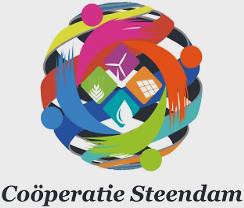 StellingJaNeeGeen meningOpmerking(en)Opmerking(en)1.Ik ben positief over de activiteiten van de Coöperatie.2.Ik heb waardering voor de informatievoorziening van de Coöperatie via de Nieuwsbrief en Steendam.info.3.Ik vind het van belang dat we als dorp (zo veel mogelijk) samen optrekken in het aardbevings-, en versterkingsdossier.4. Ik wil actief meedenken/ deelnemen aan een werkgroep ‘aardbeving/ versterking’Dorpsvereniging SteendamDorpsvereniging SteendamDorpsvereniging SteendamDorpsvereniging SteendamDorpsvereniging Steendam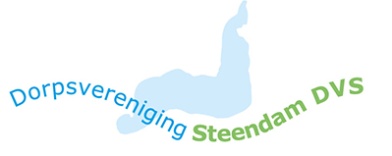 StellingJaNeeGeen meningGeen meningOpmerking(en)1.Ik vind het belangrijk dat er een dorpsvereniging bestaat.2.Ik heb waardering voor de informatievoorziening van de DVS via de Nieuwsbrief en www.steendam.info3.Ik ben positief over de activiteiten van de Dorpsvereniging Steendam tot nu toe.4.Ik heb een idee/ ideeën voor activiteiten voor komend jaar.Idee/ ideeën: 5.Ik wil wel meehelpen met het organiseren van één of meerdere activiteiten.6.Ik heb belangstelling voor presentaties over plannen m.b.t. ArtPark Damsterplas, en mogelijk ook het voormalig Hinrichsterrein. 7.Een eventuele presentatiebijeenkomst op een zaterdag of zondagmiddag is voor mij een bezwaar.Mocht je nog geen lid van de Dorpsvereniging Steendam zijn, maar wel willen worden (€10,- per jaar per huishouden), dan kun je dat hier aangeven:Mocht je nog geen lid van de Dorpsvereniging Steendam zijn, maar wel willen worden (€10,- per jaar per huishouden), dan kun je dat hier aangeven:Mocht je nog geen lid van de Dorpsvereniging Steendam zijn, maar wel willen worden (€10,- per jaar per huishouden), dan kun je dat hier aangeven:Mocht je nog geen lid van de Dorpsvereniging Steendam zijn, maar wel willen worden (€10,- per jaar per huishouden), dan kun je dat hier aangeven:Mocht je nog geen lid van de Dorpsvereniging Steendam zijn, maar wel willen worden (€10,- per jaar per huishouden), dan kun je dat hier aangeven:Mocht je nog geen lid van de Dorpsvereniging Steendam zijn, maar wel willen worden (€10,- per jaar per huishouden), dan kun je dat hier aangeven:Mocht je nog geen lid van de Dorpsvereniging Steendam zijn, maar wel willen worden (€10,- per jaar per huishouden), dan kun je dat hier aangeven: